АДМИНИСТРАЦИЯ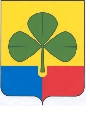 АГАПОВСКОГО МУНИЦИПАЛЬНОГО РАЙОНАЧЕЛЯБИНСКОЙ ОБЛАСТИРАСПОРЯЖЕНИЕот 17.06.2015 г.                                                                                                    № 203с. АгаповкаОб установлении персональной ответственности за состояние антикоррупционной работыВ целях обеспечения реализации Федерального закона от 25.12.2008              № 273-ФЗ «О противодействии коррупции», во исполнение Перечня поручений Президента Российской Федерации от 14.11.2013 № Пр-2689 по итогам заседания Совета при Президенте Российской Федерации по противодействию коррупции 30 октября 2013 года:1. Установить персональную ответственность за состояние антикоррупционной работы в администрации Агаповского муниципального района за Куликовой Ольгой Александровной - управляющей делами администрации Агаповского муниципального района.2. Утвердить перечень должностных лиц, ответственных за антикоррупционную работу (прилагается).3. Организационно-правовому отделу администрации района              (Куликова О.А.)  разместить настоящее распоряжение  на официальном сайте администрации Агаповского муниципального района.4. Организацию выполнения настоящего распоряжения  возложить на первого заместителя главы Агаповского муниципального района по общим вопросам Скрыльникову О.Г.Глава района 								              А.Н.Домбаев                                                                    УТВЕРЖДЕН                                                                   распоряжением администрацииАгаповского муниципального района                                                                  от 17.06.2015 г. № 203ПЕРЕЧЕНЬдолжностных лиц, ответственных за антикоррупционную работуДомбаев А.Н.-глава Агаповского муниципального районаСкрыльникова О.Г.-первый заместитель главы Агаповского муниципального района по общим вопросамКаримова И.А.-заместитель главы Агаповского муниципального района по бюджетной политикеЖелезнов А.И.-заместитель главы Агаповского муниципального района по строительству, ЖКХ, ТС и ЭЕвтух Н.Н.-начальник Управления социальной защиты населения Агаповского муниципального районаРуденко Л.И.-начальник управления культуры администрации Агаповского муниципального районаСмирнова Н.В.-начальник управления образования администрации Агаповского муниципального районаКострова Е.А.-начальник Управления по имуществу и земельным отношениям Агаповского муниципального районаВахрушев А.Е.-начальник Управления сельского хозяйства и продовольствия Агаповского муниципального района